Committee Membership for Cherie Pagett:NRDS#846503406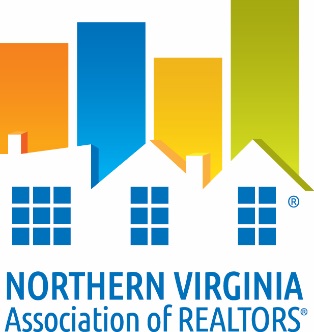 DATE: ___April 1, 2016_________TO:	Whom It May Concern
RE:	Verification of Membership and National and/or State Dues Waiver

The following information is to verify NVAR membership status.
I.      Candidate Information:___Cherie A. Pagett      ____________	    	____0225037781_______		_Name								VA License #___Edward E. Pagett Real Estate, Inc_		____846503406____			_Firm								NAR ID
II.     Membership Verification:
            To Be Completed by Current Association ONLY    _X_   Member is verified as a member in good standing of NVAR since      1976_________                                                                                                                                                  (Association Name)     _X_   Member does not have current/pending disciplinary action or unsatisfied fines with  
              current association.
    _X_   Member has satisfied NAR Quadrennial Ethics requirement through one of the following:		__ Orientation ____________	_X Continuing Education __2/28/15______					  (date completed)                                                                              (date completed)    _X_   VAR dues paid for year of   _2016____________    _X_   NAR dues paid for year of   _2016____________    _X_   SentriLock Fee paid through _2016_____________Verna F. Vargas                                                                   	                  _April 1, 2016	_Member Engagement Supervisor							     Date   TitleYearBoardN. Virginia/RPAC Trustees Committee Member2000LocalProperty Management & Leasing Committee Member2000LocalVAR DIRECTOR1990StateProperty Management & Leasing Committee Member1989LocalMrs. Pagett has serviced as a Committee Chair for many years on different committees.  She has also served as a Director on the State board.Above is a list of all the committees and years Mrs. Paggett has served.Mrs. Pagett has serviced as a Committee Chair for many years on different committees.  She has also served as a Director on the State board.Above is a list of all the committees and years Mrs. Paggett has served.Mrs. Pagett has serviced as a Committee Chair for many years on different committees.  She has also served as a Director on the State board.Above is a list of all the committees and years Mrs. Paggett has served.Mrs. Pagett has serviced as a Committee Chair for many years on different committees.  She has also served as a Director on the State board.Above is a list of all the committees and years Mrs. Paggett has served.Mrs. Pagett has serviced as a Committee Chair for many years on different committees.  She has also served as a Director on the State board.Above is a list of all the committees and years Mrs. Paggett has served.Mrs. Pagett has serviced as a Committee Chair for many years on different committees.  She has also served as a Director on the State board.Above is a list of all the committees and years Mrs. Paggett has served.Mrs. Pagett has serviced as a Committee Chair for many years on different committees.  She has also served as a Director on the State board.Above is a list of all the committees and years Mrs. Paggett has served.Verna F. VargasMember Engagement Supervisor